Примерная годовая контрольная работа по математикеклассУМК «Начальная школа 21 века»Базовый уровень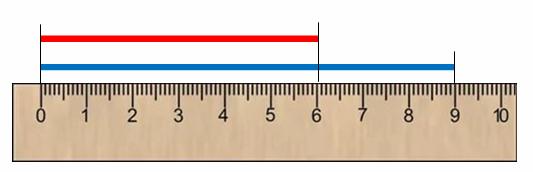 Повышенный уровеньРассмотри таблицу.В таблице записано, какие кружки посещают первоклассники.Ответь с помощью таблицы на вопросы:А) Сколько всего мальчиков и девочек посещают кружок «Математика»? Ответ:_______________________ .В ответ запиши только число.Б) Какой кружок посещает одинаковое количество мальчиков и девочек? Ответ:_______________________ .В ответ запиши только название кружка.В) На сколько больше девочек посещает кружок «Театр», чем мальчиков?Ответ: на ____________________ чел.В ответ запиши только число.№Образцы заданийПроверяемые уменияЧисла и величиныЧисла и величиныЧисла и величины1.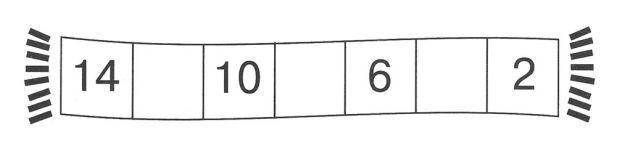 1.Ученики записали числа в порядке убывания (увеличения) и получили разные ответы. Отметь верный ответ «X». 15, 17, 13, 16, 14 17, 16, 15, 14, 13 13, 16, 14, 15, 17 13, 14, 15, 16, 172. На математическом шарфике числа записаны по определённому правилу. Определи это правило и впиши пропущенные числа.называть:- натуральные числа от 1 до 20 в прямом и в обратном порядке, следующее (предыдущее) при счете число;2.1. Сравни величины. Поставь нужный знак сравнения <, >, или = в пустое окошко .2 дм  19 см13 см  1 дм 3 см1 дм 4 см  20 см8 см  1 дм1 дм 5 см  1 дм2. Длина красной ленты 12 см, а синяя лента на два сантиметра короче. Чему равна длина синей ленты?Отметь «X» верный ответ.       14 см     10 см     11 см      12 см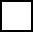 сравнивать- предметы с целью выявления в них сходства и различий;- предметы по размерам (больше, меньше);- два числа (больше, меньше, больше на, меньше на);- данные значения длины;- отрезки по длине;Работа с текстовыми задачамиРабота с текстовыми задачамиРабота с текстовыми задачами1.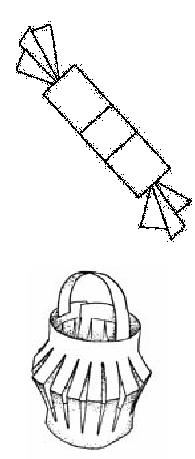 1.Гале нужно раскрасить 13 цветков. Она раскрасила 5 цветков. Сколько осталось раскрасить?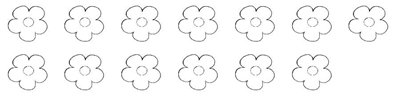 Ответ: осталось раскрасить __________ птичек.В ответ запиши только число.2.Длина зелёного карандаша 7 см. Жёлтый карандаш на 2 см длиннее. Чему равна длина жёлтого карандаша?Ответ: ______см3.Рассмотри таблицу.Для новогодней ёлки Ваня и Миша сделали из бумаги фонарики и хлопушки. Сколько фонариков сделал Миша?Ответ: ____ фонариков.решать учебные и практические задачи:- пересчитывать предметы, выражать числами получаемые результаты;- записывать цифрами числа от 1 до 20, число нуль;- решать простые текстовые арифметические задачи (в одно действие);- измерять длину отрезка с помощью линейки;- изображать отрезок заданной длины;- отмечать на бумаге точку, проводить линию по линейке;- выполнять вычисления (в том числе вычислять значения выражений, содержащих скобки);- ориентироваться в таблице: выбирать необходимую для решения задачи информацию.Пространственные отношения. Геометрические фигуры.Пространственные отношения. Геометрические фигуры.Пространственные отношения. Геометрические фигуры.11.Сколько треугольников на рисунке? 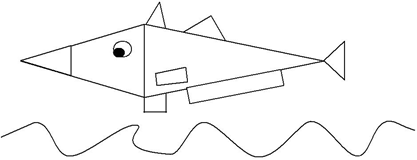 Ответ: _______________ .В ответ запиши только число.2.Рассмотри фигуры.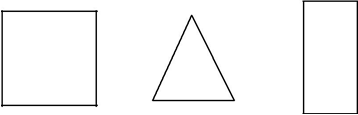 Верно ли, чтоА) треугольник расположен справа от квадрата? Отметь «X».                 да                 нетБ) все фигуры – прямоугольники? Отметь «X».                  да                 нетВ) у всех фигур по четыре стороны? Отметь «X».                 да                 нет3. С помощью линейки и карандаша дострой данную фигуру так, чтобы получился квадрат.характеризовать:- расположение предметов на плоскости и в пространстве;- расположение чисел на шкале линейки (левее, правее, между);- результаты сравнения чисел словами «больше» или «меньше»;- предъявленную геометрическую фигуру (форма, размеры);- расположение предметов или числовых данных в таблице (верхняя, средняя, нижняя) строка, левый (правый, средний) столбец;Арифметические действия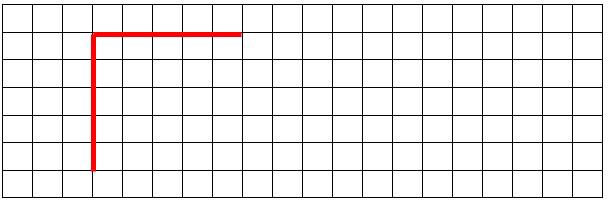 Арифметические действияАрифметические действия1.1.Найди выражение, в котором сумма (разность) чисел равна 12.Отметь верный ответ знаком «X». 10 + 5 14 – 2 5 + 7 8 + 32.Рассмотри рисунок.Для ответа на какой вопрос нужно выполнить действие вычитание?Отметь «X» верный ответ.На сколько сантиметров длина нижнего отрезка больше длины верхнего отрезка?Какова длина верхнего отрезка?Какова длина двух отрезков?Как найти длину каждого отрезка?воспроизводить:- результаты табличного сложения любых однозначных чисел;- результаты табличного вычитания однозначных чисел;- способ решения задачи в вопросно-ответной форме;НазваниеМальчикиДевочкикружка(человек)(человек)Музыка33Театр25Математика74